OSOVÁ   SOUMĚRNOST1.	Domaluj obrázky podle červené osy o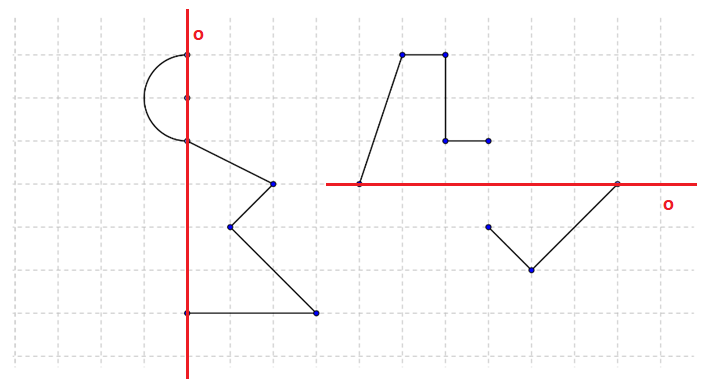 2.	U osově souměrných útvarů vyznač barevně osy souměrnosti a číslicí vedle každého útvaru napiš, kolik těchto os má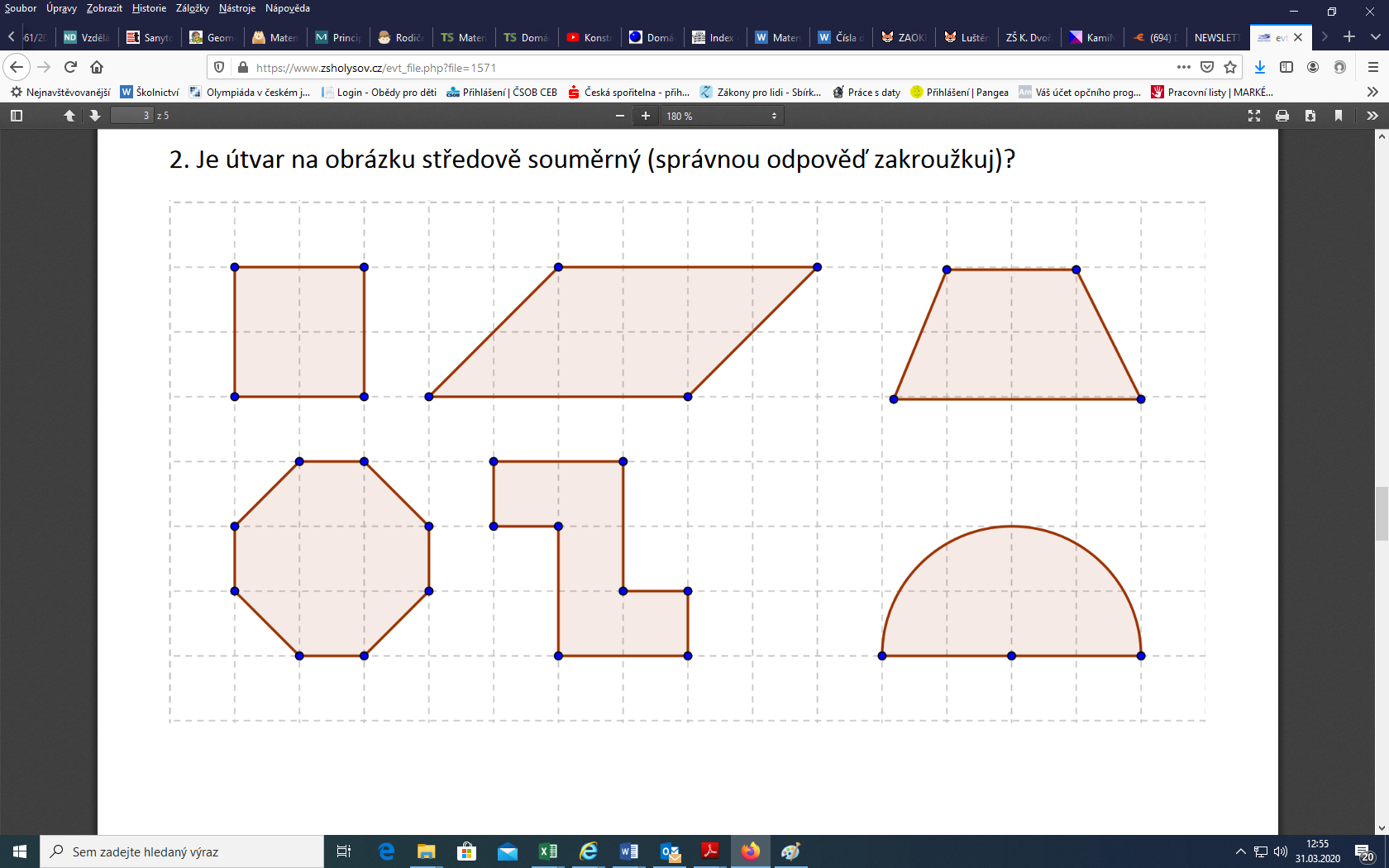 